 POPPY DRIVE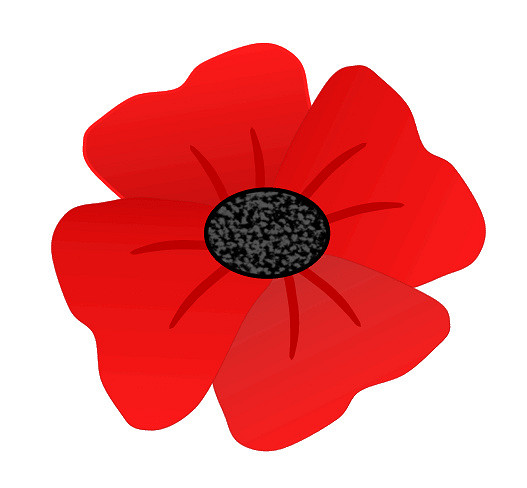 By kind permission of Mr. & Mrs. Ian Pardoe. Sunday 5th November 202310.15am for 11.00am Move-Off. Venue: - Woodhouse Farm, Woodrow, Tandys Lane, Bluntington, Chaddesley Corbett DY10 4NN. Scenic on Road Drive around Chaddesley Corbett, Bluntington and Drayton.Organiser: - Louise Wright   Contact  No:-  07752 335761Carriage will be able to set out at intervals throughout the morning. Decorate yourselves, carriages, and ponies to reflect the Poppy Appeal theme for a very worthwhile course.Short  Route  4.5 miles ……………….. Long Route 8.5 miles……………………Wolverley and District Club Rules Apply Closing Date Saturday 28th October 2023Entry Fee: - £10.00 (£5 will be donated to the Poppy Appeal.)Please send entries to:  Mrs. Linda Sprosen   156 Birmingham Road, Kidderminster DY10 2SL07792 778224 or e mail lindasprosen@icloud.com or wolverleydrivingclub@outlook.com ------------------------------------------------------------------------------------------------------------------------Closing date for entries: -   Saturday 28th October 2023                      Fee   £10 ENTRY FORM:
Name Whip…………………………………………Groom………………………………………………………Parent/Guardian name……………………………….  Signed………………………………………………….
Tel. No……………………………………………Mobile No…………………………………………………….Address………………………………………………………………………………………………………………E mail address………………………………………………………………………………………………………

Name of Horse/pony ………………………………………………………………………………………………Name & Contact No in case of Emergency……………………………………………………………………….Please state which you are paying by: -   Amount paid…………Bacs………………. Cheque……………….
BAC’s payment  preferred Account   51276859 sort code 40-26-08 (please include your name and event entering). Cheques payable to WDDCBy Submitting this form, you are confirming you have Third Party Insurance and abiding by Wolverley & District Driving Club Rules.Data Protection Statement   See WDDC Website.